DOOPBOEKJE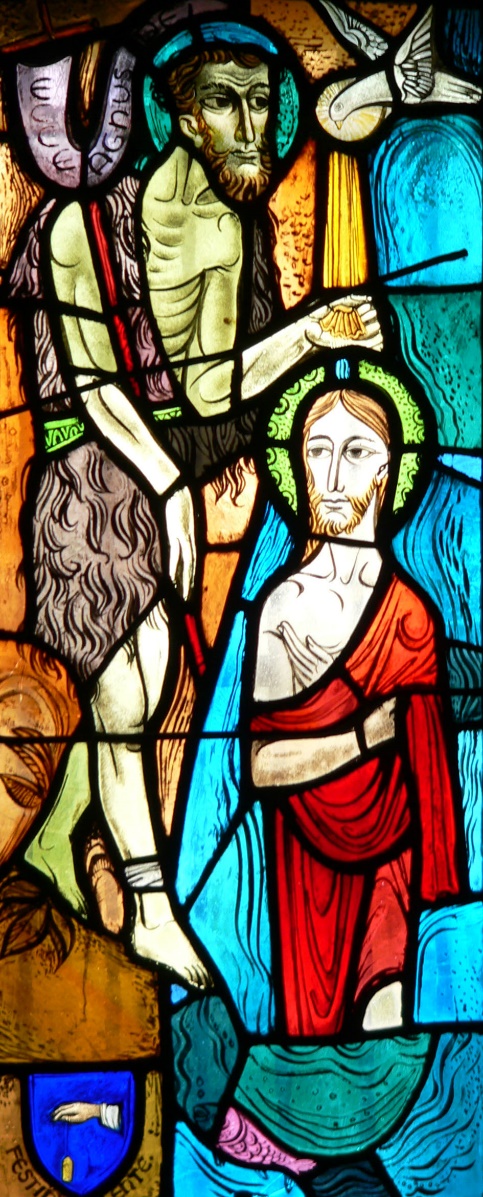 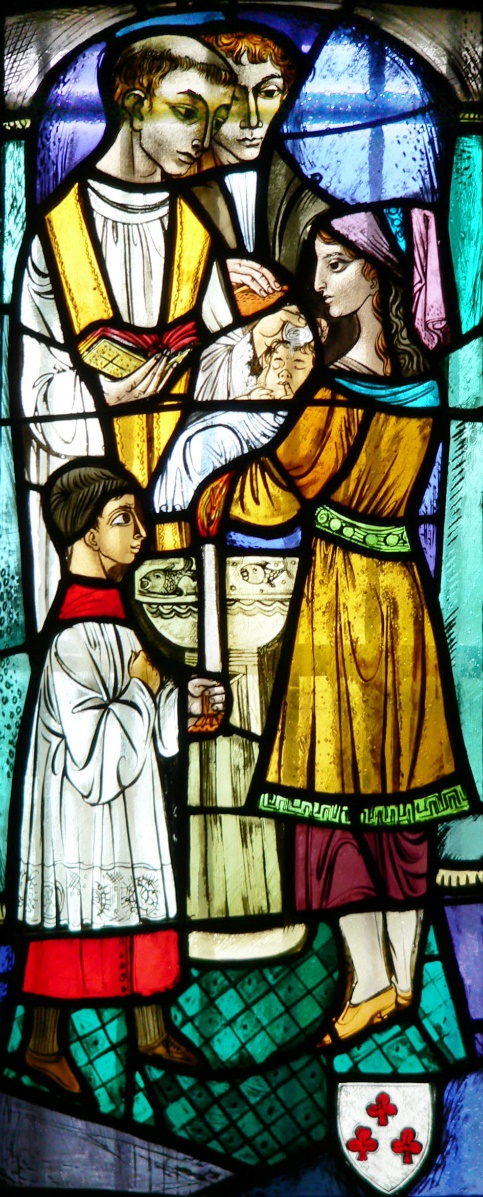 Foto’s voorkant:	Glas in Lood ramen Onze Lieve Vrouw Tenhemelopneming (Maria)OPENING Lied WelkomWij zijn hier bij elkaar om de blijde gebeurtenis te vierenvan de geboorte van deze kinderen.Ons leven verliest even zijn gewone gangnu wij stilstaan bij het wonder van het nieuwe leven.De ouders voelen meestal het beste aan, dat de geboorte van een nieuw mens iets wonderlijks is, een groot geheim.Dat wonderlijke hebben wij niet in onze macht; wij hebben er nauwelijks woorden voor.Ook de ouders zijn geen heer en meesterover het leven dat uit hen geboren is.Wij danken het leven aan een verborgen bron, aan een onuitsprekelijk Geheim.Als gelovige mensen zien wij ons leven niet als een onontkoombaar noodlot, maar als een weldaad, als een zegen,met de oorsprong van het leven: met God.Wij weten ons verbonden met Hem, die de bron is van al wat bestaat.GebedPastor:	Heer, onze GodWij zijn hier gekomen voor de doop van deze kinderen.Wij bidden om uw zegen over dit nieuwe leven,over wat deze kinderen zullen doen en over alles wat voor  hen gedaan wordt.Allen:	Wij danken U voor de vreugde die zij ons geven, voor het geluk van de ouders, voor de verwondering van allen die hen kwamen zien.Pastor:	Daarom is ons gebed een gebed vol vertrouwen, want Gij hebt ons bemoedigd en blij gemaakt.Allen:	En Gij zult ons behoeden en deze kinderen beschermen, alle dagen van hun leven. Amen.Kinderen gaan (eventueel) naar de kindernevendienstDIENST VAN HET WOORDSchriftlezingenDoor de doop wordt iemand opgenomen in de gemeenschap van Jezus Christus. Daarom is het belangrijk dat tijdens de doopviering ook wordt gelezen uit de Bijbel, het boek waarin de verhalen van God, Jezus en mensen staan opgeschreven. Daarin wordt verteld hoe God in de geschiedenis van mensen steeds Zijn beschermende hand blijft aanbieden.Laat de kinderen bij Mij komenUit het heilig evangelie volgens Marcus (10, 13-16)In die tijd brachten de mensen kinderen bij Jezus met de bedoeling dat Hij ze zou aanraken. Maar bars wezen de leerlingen hen af. Toen Jezus dat zag, zei Hij verontwaardigd: 'Laat die kinderen toch bij Mij komen en houdt ze niet tegen. Want aan hen die zijn zoals zij, behoort het koninkrijk van God. Voorwaar, Ik zeg u: wie het koninkrijk van God niet aanneemt als een kind, zal er zeker niet binnengaan'. Daarop omarmde Hij hen en zegende hen, terwijl Hij hun de handen oplegde.Ook Jezus werd gedooptUit het heilig evangelie volgens Marcus (1, 9-12)In die tijd vertrok Jezus uit Nazaret in Galilea en liet zich in de Jordaan door Johannes dopen. En op het zelfde ogenblik dat Hij uit het water opsteeg, zag Hij de hemel openscheuren en de Geest als een duif op zich neerdalen. En er kwam een stem uit de hemel:‘Gij zijt mijn Zoon, mijn veelgeliefde; in U heb Ik welbehagen’.De Herder en zijn schapenUit het evangelie volgens Lucas (15, 4-10)Er was eens een herder die op een heleboel schapen moest passen. De kudde van de herder telde wel honderd schapen.De herder trok iedere dag met zijn schapen naar de grote heide.Daar konden zij naar hartelust grazen. Hij lette goed op hen. Telkens telde hij om te zien of het er nog wel honderd waren.Hij schrok heel erg toen hij er op een keer één miste. Zou hij zich misschien vergist hebben? Weer telde hij. Maar ook deze keer waren het er negenennegentig. Hij miste dus een schaap.De herder bedacht zich geen ogenblik. Dadelijk ging hij op weg om het ene kleine lammetje te gaan zoeken. Steeds verder liep hij van de kudde weg. Telkens riep hij het bij zijn naam. Dan stond hij stil en luisterde. Hij moest het vinden voor het duister werd; anders was het verloren. Opeens hoort hij angstig blaten. Het lammetje was met zijn vacht aan de dorens van een braamstruik blijven hangen. De herder rende op zijn schaapje toe, bukte zich en tilde het op zijn schouders. Hij droeg het naar de schaapskooi. Nu was het weer veilig. Nu kon het niets meer overkomen.Lied of GedichtIndien het kinderkoor naar de Kindernevendienst gaat, kan hier een lied in samenzang worden gezongen of een gedicht worden voorgelezen.Korte verkondigingGeloofsbelijdenisIPastor:	Ik geloof dat ik nooit alleen ben.	God is bij mij, Hij is mijn Vader.Allen:	Hij heeft alles gemaakt, ook mij.	Ik geloof dat God deze wereld in zijn hand houdt.Pastor:	Hij heeft zijn Zoon Jezus Christus op aarde gezonden.	Hij is de Zoon van God.Allen:	Hij werd aan het kruis geslagen en ging door de dood	om ons te bevrijden van zonde en schuld.	Hij is opgestaan, Hij is mijn broeder.Pastor:	Ik geloof dat ik ook onder mensen niet alleen ben. 	Om mij heen is de grote gemeenschap van de Kerk,	bezield door de Heilige Geest.Allen:	In alle landen van de wereld en onder alle volkeren	leeft God die de mensen liefheeft.Pastor: 	Ik geloof dat ik nooit van God kan weglopen,	dat ik nooit zo kan afdwalen,	dat God mij niet meer naar zich toe kan halen.Allen: 	Ik geloof dat God voor mij het leven wil	en niet het verdriet en dat Hij bij mij is, 	vandaag en voor altijd. Amen.IIPastor:	Ik geloof in God de Vader;	Hij houdt alles in handen	en schenkt ons het goede van deze aarde.Allen:	Ik geloof in het evangelie van Jezus Christus.	Hij openbaarde het Rijk van God	en heeft zich voor ons gegeven, toen Hij stierf aan het kruis.Pastor:	Hij is de Messias, 	die de dood overwon en leeft in eeuwigheid.	Wij belijden zijn verrijzenis als wij elkaar helpen opstaan.	Wij vertrouwen dat Gods Rijk op aarde zal komen	wanneer wij bouwen aan de wereld van morgen,	een wereld van recht en vrede.Allen:	Wij geloven in de kracht van zijn Geest,	die ons tot kerk maakt, die de wereld bezielt tot liefde	en ons vervult met eeuwig leven. Amen.DoopbeloftenPastor:	Ouders, beloven jullie voor jullie kinderen een goede vader	en een goede moeder te zijn?Ouders:	Ja, dat beloven wij.Pastor:	Beloven jullie je kinderen trouw te blijven, 	wat de toekomst ook brengen zal,	en hen te eerbiedigen, waar zij ook zullen gaan, 	steeds indachtig dat jullie kinderen uit God geboren zijn?Ouders:	Ja, dat beloven wij.Pastor:	Hebben jullie de bedoeling om jullie kinderen op te voeden 	in de Geest van Jezus Christus,	en hen in deze Geest zelf voor te gaan?Ouders:	Ja, dat beloven wij.Pastor:	Peters en meters, 	naast de ouders willen jullie meewerken	aan het levensgeluk van jullie peetkinderen. 	Daarin vertegenwoordigen jullie de vele mensen, die	eens een rol zullen spelen in het leven van deze kinderen.	Beloven jullie je petekind en diens ouders	in vriendschap en met sympathie steeds terzijde te staan,	wat de toekomst ook brengen zal?Peters en meters: Ja, dat beloven wij.DoopmotivatieDeze tekst wordt bij voorkeur uitgesproken door één van de ouders, omdat hierin heel expliciet wordt gesproken over jullie keuze voor de doop en de redenen die hieraan ten grondslag liggen. Let op: het gaat in principe om één tekst per viering, dus alle ouders moeten zich erin kunnen vinden.IAls ouders wil je het beste voor je kind. Wie niet? Voor ons heeft geloven een meerwaarde en dus willen we dat ook voor ons kind. We willen graag dat het een houvast heeft, dat het zich laat leiden door de persoon van Jezus. We beseffen dat wij ons kind niet overal en niet altijd kunnen beschermen. We weten dat het Gods zegen nodig heeft. Daarom brengen we het hier in de kerk, om het met God, de Schepper van leven, openlijk en heel uitdrukkelijk in contact te brengen. Later zullen we het ons kind verklaren.IIVanaf hun geboorte gaan mensen hun levensweg. Maar de ene weg is de andere niet. Er is volgens onze overtuiging één goede weg.Het is een kunst om die te vinden en erop te blijven lopen;want er zijn veel zijwegen, die er soms heel aantrekkelijk uitzien, maar wel doodlopen.	Ook ons lukt het niet altijd om op de goede weg te zijn, maar we proberen het wel. Opkomen voor misdeelden is die weg, delen met anderen, vrede, leven en waarheid.We laten jou dopen, want we willen jou meenemen op die weg.Wij willen jou die weg wijzen, zodat jij hem later altijd weer kunt terug vinden: de weg van Jezus Christus.HandopleggingPastor:	Ouders en peetouders, jullie hebben beloofd dat je 	deze kinderen wilt opnemen en hen wilt beschermen, 	ieder op zijn eigen manier.	Je wilt je kind de hand boven het hoofd houden. 	Ik nodig jullie uit om dat teken werkelijk te stellen, 	en je rechterhand uit te strekken boven je kind en petekind.	En bidden wij samen:Allen:	Heer onze God, uw Zoon Jezus Christus heeft aan kinderen	de hand opgelegd, als teken van liefde, zorg en bescherming.	In navolging van Hem stellen wij hetzelfde gebaar over 	deze kinderen. 	Wij vragen U, dat wij onze handen steeds gebruiken om	goed te zijn voor deze kinderen;	dat wij hun steeds de hand boven het hoofd houden;	dat deze kinderen uit onze liefde ervaren mogen, 	dat U uw beschermende hand nooit terugtrekt.	Laat deze kinderen in ons midden opgroeien	als gelukkige en tevreden mensen. AmenVoorbeden I	Laat ons bidden voor de kinderen,	dat zij volop deel mogen hebben aan het leven,	dat zij kansen krijgen uit te groeien	tot echt gelovige mensen,	dat zij in het leven veel liefde	mogen ondervinden en schenken.	Laat ons bidden.Allen:	Heer, onze God wij bidden U, verhoor ons.II	Laat ons bidden voor alle kinderen,	dat zij op een vreedzame aarde	tot goede mensen zullen uitgroeien,	dat we hun geen ergernis geven, niet leren haten, 	dat we hen binnen mogen voeren in de waarheid.	Laat ons bidden.Allen:	Heer, onze God wij bidden U, verhoor ons.III	God, bron van eeuwig geluk,	Wij willen ook denken aan degenen die wij	vandaag graag in ons midden hadden gezien, 	maar die door de dood van ons zijn heengegaan. 	Dat zij altijd een plaats in onze gedachten mogen houden	en mogen wonen in het licht van uw liefde. 	Laat ons bidden.Allen:	Heer, onze God wij bidden U, verhoor ons.Onze VaderAllen:	Onze Vader, die in de hemel zijt,	Uw naam worde geheiligd,	Uw rijk kome.	Uw wil geschiede op aarde zoals in de hemel.	Geef ons heden ons dagelijks brood	en vergeef ons onze schuld, 	zoals wij ook aan anderen hun schuld vergeven.	En leid ons niet in bekoring,	maar verlos ons van het kwade.	Want van U is het koninkrijk en de kracht	en de heerlijkheid, in eeuwigheid. Amen.Lied en collecteKinderen komen (eventueel) terug uit de nevendienstDOPENIeder kind wordt apart gedoopt. Ouders, peetouders en directe familie komen rondom de doopvont staanNaamgeving en inschrijving in het doopboekDoopsel(naam van de dopeling), laat dan alles in jou ontwaken,laat het leven steeds meer ontwaken, laat wakker worden in jou: hoop en geloof en liefde.Daartoe doop ik je, (naam van de dopeling),  in de naam van de Vader, van de Zoon, en van de H. Geest.Aanvullende tekenenDoopkaars(naam van de dopeling), we ontsteken voor jou een doopkaars,en we wensen je toe dat je het licht van deze dag bewaart,dat je warmte en vuur mag kennen in je leven,en dat je liefde weet te delen met mensen om je heen.Zalving(naam van de dopeling), ik leg op jou de naam van Jezus Christus,ik zalf je met zijn Geest, ik teken je met zijn kruis,opdat jij, kind van God, vervuld mag worden van de kracht en de gezindheid die was in Hem.Meer mogelijkhedenEffata-ritusZoutDoopkleedMelk en honingSLOTSlottekstKindje van GodEen gedicht naar Jesaja 49,15-16aKindje van God,Hij heeft je haartjes al geteld nog voor je je bij ons hebt gemeld.Hij weet hoe je heet, Hij kende al je naamnog voor je binnenkwam in ons bestaan.Kindje van God, nergens ben je veiliger dan in zijn hand,want nooit zal Hij je verlaten, waar je ook belandt. Mocht je ooit uit onze gedachten zijn,dan nog kent Hij je vreugde en pijn.Kindje van God, niet, omdat we je niet alles willen geven,maar, omdat je méér nodig hebt in je leven,brengen we jou in zijn huis, onder zijn zegen.Moge Hij je vergezellen op al je wegen.Toewijding aan MariaDe kinderen ontsteken kaarsen aan de doopkaarsen van de dopelingenHet koor zingt een MarialiedGebed door ouders en peetouders:Maria, moeder van Jezus en ook onze moeder,	neem onder uw bescherming deze pasgedoopte kinderen aan.Zegen de ouders en de peetouders.Laat deze kinderen in hun geloof groeien tot eigen volwassenheid.Laat ze, met uw hulp, de weg door het leven vinden,de weg die bij uw Zoon uitkomt.	Mogen deze kinderen het zonnetje in huis zijn,kinderen met wie ieder graag van doen heeft. Laat hen voor de ouders een voortdurende herinnering zijn aan U, die moeder van allen wilt zijn,en die allen onder uw bescherming neemt, door Jezus Christus onze Heer. Amen.Wees gegroetals gezamenlijke afsluiting van de andere gebeden tot MariaAllen:	Wees gegroet, Maria, vol van genade,de Heer is met U,Gij zijt de gezegende onder de vrouwen en gezegend is Jezus,de vrucht van uw schoot.Heilige Maria, moeder van God,bid voor ons zondaars,nu en in het uur van onze dood. AmenZegenPastor:	God,niet alleen deze kinderen hebben uw zegen nodig,maar ook hun ouders en al de mensen hier aanwezig,die leven dag na dag in vreugde en verdriet.Schenk ons daarom op deze feestdagovervloedig de zegen van de zorgzame Vader,de liefdevolle Zoon en de krachtige Geest. AmenSlotliedLIEDEREN IN EEN DOOPDIENST1.	Wees welkomWees welkom allemaal,Wees welkom, eenmaal, andermaal.Wij willen hier tezamen zijnMet jong en oud, groot en klein.Ter ere van een man,Je hoort er nog wel van.Wees welkom allemaal,Wees welkom, eenmaal, andermaal.En luister naar een oud verhaal.Van God, die ons met groot onthaal,Hier nodigt in Zijn huis,Het is voor ons een thuis.Wees welkom allemaal,Dat zingen wij een laatste maal,En ’t is hiermee drie keer gezegd,En dus wij menen het heel echt,En ’t geldt voor allemaal.Daar merk je vast wat van.2.	Uit vuur en ijzerUit vuur en ijzer, zuur en zout.Zo wijd, zo licht, zo eeuwenoud.Uit alles wordt een mens gebouwd.En steeds opnieuw geboren.Om ijzer in vuur te zijn,Om zout en zoet en zuur te zijn,Om mens voor een mens te zijn,Wordt alleman geboren.Om water voor de zee te zijn,Om anderman een woord te zijn,Om, niemand weet hoe groot en klein,Gezocht, gekend, verloren.Om avond en morgenland,Om hier te zijn en overkant,Om hand in een and’re hand,Om niet te zijn verloren.3.	Dank UDank U voor elke nieuwe morgen,Dank U voor elke nieuwe dag,Dank U dat ik met al mijn zorgenBij U komen mag.Dank U voor alle goede vrienden,Dank U, o God, voor al wat leeft,Dank U voor wat ik niet verdiende:Dat U mij vergeeft.Dank U voor alle bloemengeuren,Dank U voor ieder klein geluk.Dank U voor alle hel’dre kleuren,Dank U voor muziek.Dank U, voor dit prille leven,Dank U, voor deze kleine schat;Sterk hem/haar, hij/zij gaat zich nu begevenOp dit levenspad.Dank U, Uw liefde kent geen grenzen,Dank U, dat ik nu weet daarvan.Dank U, o God, ik wil U danken,Dat ik danken kan.4.	Wij groeten uWij groeten u, o koningin, o Maria.U moeder, vol van teed’re min, o Maria.Refrein:	Groet haar, o cherubijn.	Prijs haar, o serafijn.	Prijst met ons uw koningin.	Salve, salve, salve Regina.O moeder van barmhartigheid, o Maria,En troost in alle bitterheid, o Maria.Refrein.Ons leven, zoetheid, hoop en vreugd, o Maria,Leid gij ons op de weg der deugd, o Maria.Refrein.Toon ons in ’t uur van onze dood, o Maria,De zoete vrucht van uwe schoot, o Maria.Refrein.5.	Ik ben een kind van MariaRefrein:	Ik ben een kind van Maria, mijn Moeder is zij.	En elke dag zegent zij mij en elke dag zegent zij mij.	Ik ben een kind van Maria, ik herhaal het blij gezind:	Ik ben Maria’s kind. 	Ja, ik ben Maria’s kind.Maria heeft mij aangenomen,Maria, de hemelvorstin.Ja, ik zal in de hemel wel komen,Indien ik die Moeder bemin.Refrein.Waar beter zal’k hulp kunnen vragen,Als ik hier gevaren ontmoet.Ja, uitkomst zal altijd mij dagen,Die Moeder is immers zo goed.Refrein.Nee, nooit hebt Gij iemand verstoten,Die hoopvol tot U was gevlucht.Dat blijft mijn vertrouwen vergroten,Zolang ik hier angstvol verzucht.Refrein.6.	Levend waterIk ben voor jou een frisse waterbron.Levend water dat zal stromen.Ik neem je mee, op de golven van de zee.Jij zal door mij, als nieuw aan de overkant komen.Refrein:	Water gegeven als leven voor jou.	Zo wil Ik zijn in jouw leven.Ik ben voor jou een vaste waterbron.Jij mag altijd bij mij drinken.Ik geef je geest, als ’t begin van een nieuw feest.Ik hou je vast, als jij naar de bodem zal zinken.Refrein.Ik ben voor jou een zuiv’re waterbron,Als een spiegel voor jouw leven.Ik laat je zien, wat jij kiezen kunt misschien.Zo kan Ik jou, als waterbron helderheid geven.Refrein.7.	O Heer, bevestig ons bestaanJouw leven staat aan het begin,Het heeft nog geen herinnering.Het is zo weerloos en zo klein,Je weet nog niet hoe het zal zijn.Refrein:	O Heer bevestig ons bestaan, noem ons bij onze naam.Jij weet nog niet wat leven is,Wat liefde is en wat gemis.Jij weet nog niet van nee en ja,Van ondergang en gloria.	Refrein.Je huilt nog van verwondering,Maar jij hoort hier, in onze kring.Het water wacht, die diepe zeeGeeft jou een taal, een teken mee.	Refrein.Dat teken is een heilgeheim:God wil met jou verbonden zijn.Hij is nabij waar jij ook bent,Omdat Hij je bij name kent.	Refrein.Zo komt jouw leven aan het licht,Zo krijgt het zin, zo krijgt het zicht.Gods adem heeft je aangeraaktEn jou tot bondgenoot gemaakt.	Refrein.8.	Suja, suja kindjeRefrein:	Suja, suja kindje,       	Ik wieg je op mijn schoot.	Wat zul je worden voor een mens?	Je bent nog klein, 	Nog heel erg klein,	Maar strakjes wordt je groot.Je bent ons kind zo helemaal, Maar ook een kind van God.En als ik in jouw ogen kijk, Dan voel ik me geweldig rijk.Je groeit, wij groeien met je mee.Je bloeit, wij bloeien met je mee.Dus bloei nu maar, jij kleine bloem.Wij bloeien om je heen.Refrein.Dag lief, klein mensje onder ons, Zo liefdevol en pril.Jij kind, dat gaandeweg veel leert En soms misschien zich wel bezeert.Je leeft, wij leven met je mee.Je speelt, wij spelen met je mee.Dus straal nu maar, jij kleine ster.Wij stralen met je mee.Refrein.9.	Kind we dragen je op handenKind, wij dragen je op handen naar het water van de bron.Want jouw leven mag niet stranden, niet vergaan in het waarom.Refrein:	Door het water, vroeg of later, kom je dicht bij het geheim.	In de hoge hemel staat er dat je kind van ’t licht mag zijn.Als jouw naam wordt uitgesproken over duister water heen,Is jouw eenzaamheid doorbroken, ben je hier niet meer alleen.Refrein.Water, water, laat het stromen, teken en herinnering,Van een eeuwig heimwee dromen, van een altijd nieuw begin.Refrein.Opgenomen en verbonden met de Naam die vrede is,gaat jouw leven niet ten onder en wordt niet uitgewist.Refrein.10.	Jij hebt een naamJij hebt een naam, jij hebt een naam,Daar kom je zelf in voor,Een naam die met jou mee zal gaan,Je hele leven door.Jij hebt een naam waarin je woont,Waarin je veilig bent,Een naam die heel jouw leven kroont,Op jou is afgestemd.Jij bent een naam voor iedereen,Die dichtbij jou wil staan,En samen ben je niet alleen,Zo kun je verder gaan.Jij hebt een naam met een verhaal,Dat uitgeschreven wordtAl gaandeweg in mensentaal,Dicht bij de naam van God. 11.	Jij kindje, schrik maar niet	(melodie: In Holland staat een huis)Jij kindje, schrik maar niet,Het water deert je niet.Het water is een helder bad.Jij wordt van ons een lieve schat.Jij hoort er nu echt bij.Het water maakt jou blij.Jij kindje, let maar op,Jij hebt een goede God.Hij draagt jou in zijn armen mee,Zo golft het water van de zee.Jij hoort er nu echt bij.Het water maakt jou blij.Jij kindje, wees niet bang.God helpt, jouw leven lang.Hij noemt jou met een lieve naamEn jij mag met ons verder gaan.Jij hoort er nu echt bij.Dit water maakt jou blij.12.	Laat de kind’ren tot Mij komenLaat de kind’ren tot Mij komen, alle, alle kind’ren.Laat de kind’ren tot Mij komen, niemand mag ze hind’ren.Want de poorten van mijn Rijk, staan voor kind’ren open.Laat ze allen, groot en klein, bij Mij binnen lopen.Laat de mensen tot Mij komen, over alle wegen.Laat de mensen tot Mij komen, houdt ze toch niet tegen.Want de poorten van mijn Rijk, gaan ook voor hen open,Als ze aan een kind gelijk, bij Mij binnen lopen.13.	Kinderen in een grote kringKinderen in een grote kring Zingen allen wat ik zing:Jij, mijn vriendje, geef jij mijGauw de hand en zing erbij!Kind’ren overal vandaanKomen bij elkander staan.Dag, mijn vriendje, geef je mijGauw de hand en zing erbij.Heel de wereld, wijd en zijd,Zal aan God zijn toegewijd.Al mijn vriendjes, geef je mijHart en hand en zing erbij.Ook al zie je veel verschil. Denk aan mij om Jezus’ wil.Ik groet jou en jij groet mij.Lieve Heer, ga niet voorbij.Amen, amen, amen.14.	Lied bij de doopkaarsJe bent gedoopt, je krijgt een kaars.Een vlammetje heel klein.Die kaars wil zeggen: Kijk, Gods licht zal altijd bij je zijn.Die kaars gaat mee, soms gaat hij aan.Dan denk je aan de doop.Je groeit steeds verder in God’s licht. En in geloof en hoop.De kaars wordt klein en jij wordt groot.Zo gaat dat. Dat is goed.Misschien zorg jij dan voor wat licht. In wat je zegt en doet. 15.	Love, shine a lightLove, shine a light, in every corner of my heart.Let the love light carry, let the love light carry.Light up the magic in every little part, Let our love shine a light in every corner of my heart.Refrein:	And we’re all gonna shine a light together.	All shine a light, to light the way.	Brothers and sisters in every little part,	Let our love shine a light in every corner of my heart.Love, shine a light, in every corner of my dream.Let the love light carry, let the love light carry.Let the mighty river, flowing from the stream,Let our love shine a light in every corner of my dream. Refrein.Love, shine a light, in every corner of my world.Let the love light carry, let the love light carry.Light up the magic for every boy and girl,Let our love shine a light in every corner of my world.Refrein.16.	De Geest des HerenDe Geest des Heren heeftEen nieuw begin gemaakt,In al wat groeit en leeft,Zijn adem uitgezaaid.De Geest van God bezielt,Wie koud zijn en versteend.Het bouwt wat is vernield,Maakt een wat is verdeeld.Wij zijn in Hem gedoopt:Hij zalft ons met zijn vuur.Hij is de bron van hoopIn alle dorst en duur.Wie weet vanwaar Hij komt,Wie wordt zijn licht gewaar?Hij opent ons de mondEn schenkt ons aan elkaar.17. 	Vader die ons gaande houdt	(melodie: Midden in de winternacht)Vader die ons gaande houdt, bron van alle leven;Die aan mensen toevertrouwt: leven door te geven.Voer uw kinderen naar uw land, schrijf hun namen in uw hand.God wees ons nabij, blijf aan onze zij, Wil ons goed, wil ons bloed, wil ons leven delen, alle wonden helen.Die uw kind gezonden hebt, die met kerst geboren,Alle lijden op zich nam, hebt ook ons verkoren.Door het water naar uw land, schrijf hun namen in het want.God wees ons nabij, blijf aan onze zij, Wil ons bloed, wil ons goed, wil ons hart verhogen, alle tranen drogen.Jezus die in de Jordaan, U hebt laten dopen,Doe voor ons kind voortaan, hart en hemel open.Wijs hen het beloofde land, schrijf ook hun naam in uw hand.Laat hen vrij en blij gaan aan onze zij,Dat de nood van de dood moge zijn geweken in dit heilig teken!18.	Jij bent in de kring getreden	(Melodie: Eens als de bazuinen klinken)Jij bent in de kring getredenVeilig ben je en bemind:Teken van ons zeker weten, Dat de liefde overwint. (2x)Wat de dood ooit heeft ontnomen,Neemt in jou een nieuw begin:Teken van ons zeker wetenDat het leven overwint. (2x)Hoor ons eindelijk beamenDat wij zwak zijn als een kind:Teken van ons zeker weten Dat het kleine overwint. (2x)Wees niet bang voor boze machtenWeet dat hoop ons samenbindt:Teken van ons zeker wetenDat de onschuld overwint. (2x)'t Water van de Doop gaat stromen,Vriend van regen, zon en wind:Teken van ons zeker wetenDat vertrouwen overwint! (2x)19.	Wij wachtten je	(Melodie: Zo vriendelijk en veilig als het licht)Wij wachtten je, verlangden naar je dag,Want liefde was de oorsprong van je wezen;En nog, en nog, is liefde niet Gods woordDat wij vandaag met vreugd over je lezen?Jij deed ons smelten met je eerste lach, Geboren uit het diepst van hoop en vrezen.Wij dragen je naar binnen in ons lied:Wij zullen water uit de rots ontvangen,Jou dopen 'één van ons' in Jezus' naam,Die toch de ziel is van ons hartsverlangen.Wij maken jou een wieg, een mand van riet, Opdat je drijft op golven van gezangen!Wij roepen 'vrede' in het morgenlicht,Een vrede die de wereld niet kan geven.En waar je bent, en waar je voeten gaan,Houdt daar je hart omhoog tot God geheven. Nu, hoor je naam en zie ons in ’t gezicht.Dit water wordt een bron voor heel je leven!20.	Ga in vredeGa in vrede, ga in liefde. Ga in de kracht van onze Heer.Met Zijn blijdschap, met Zijn liefde,Ga met God tot de volgende keer.Dit is mijn gebed voor jou. Elke dag steeds weer:Ga in vrede, ga in liefde.Ga in de kracht van onze Heer.Met Zijn blijdschap, met Zijn liefde,Ga met God tot de volgende keer.GebedGoede God,op voorspraak van de H. Plechelmusbidden wij voor onze nieuwe grote parochie H. Plechelmus.Wij danken U voor het stichten van uw kerk hier in onze omgeving,Het Twentse Land, door de  zijn gezellen.Wij danken U voor hen die ons voorgingen in het geloof,het geloof van onze voorvaderen en –moederen,zij die het geloof gekoesterd hebben en behoed, eeuwenlang.Wij vragen,dat de geestkracht van God nu onze harten mag vervullen,dat de droom van onze voorouders werkelijkheid mag worden,dat wij in eerlijkheid en gerechtigheid met onze naasten kunnen samenleven,dat wij een lichtbaken worden van geloof, hoop, liefde, vrede en vrijheid,dat over ons allen Gods zegen gevoeld mag worden.Goede God,op voorspraak van de  wij,ZEGEN ONZE TOEKOMST.Amen.Lied:	PlechelmusliedO Plechelmus, o wil u ontfermen,O Plechelmus, bid voor ons!O Plechelmus, o wil ons beschermenHeil’ge Vader, zegen ons!Sla uwe blikken zo lieflijk, zo tederOp uwe kind’ren uit ’t hemelrijk neder;O Plechelmus, bid voor ons!Heil’ge Vader, zie op ons! O Plechelmus, in deugden verheven,O Plechelmus, bid voor onsO Plechelmus, o let op ons streven,Heil’ge Vader, zie op ons!Help ons de mensen beminnen en achtenDoe ons de liefde van Jezus betrachtenO Plechelmus, bid voor ons!Heilige Vader, zegen ons.O Plechelmus, verkrijg ons genade,O Plechelmus, bid voor ons!O Plechelmus, bewaar ons voor schadeHeil’ge Vader, wees met ons!Machtige vriend van de Hemelse Vader,Wees onze helper, beschermer en vader;O Plechelmus, bid voor ons!Heilige vader, wees met ons.Wij verzoeken u vriendelijk om dit boekje in de kerk achter te laten.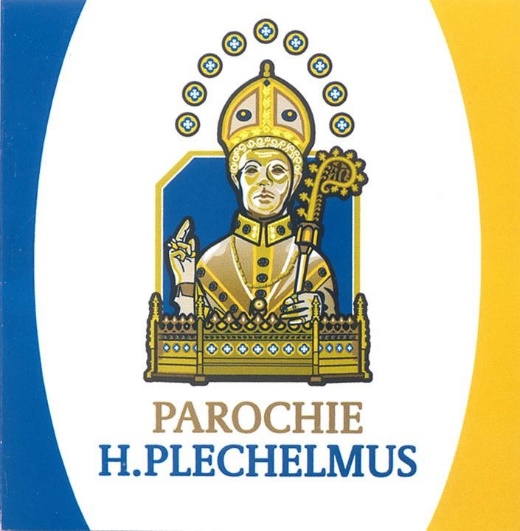 Dit boekje is samengesteld door het pastoresteam van de  in overleg met de doopvoorbereidingsgroepen van de negen geloofsgemeenschappen. De liedjes zijn gekozen uit het repertoire van de diverse kinderkoren.Met dank aan allen voor hun inbreng.Foto’s: pastor M. GroteBewerking: Hans Brand